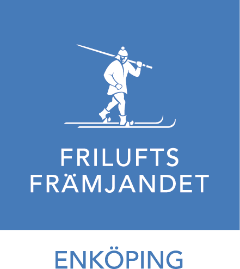 
Protokoll styrelsemöteOnsdagen den 22 maj 2024 kl. 18:30Plats: FrämjarstuganNärvarande: Gun Tidestav, Maria Thor, Susanne Lundgren, Pernilla Johansson, 
Peter Lunderbye, Christer Toresäter, Kerstin Toresäter 
Frånvarande: Cecilia Fogelström, Christian Hegemark 
DagordningMötets öppnande Gun Tidestav öppnar mötet. Godkännande av dagordning 
Dagordningen godkändes. 
Föregående protokoll från 24-03-20
Protokollet gicks igenom, kommenterades och lades till handlingarna.Inställt möte 2024-04-24; rapportEkonomisk rapport kvartal 1; Maria bilaga 1Det har inkommit förfrågan angående LAN (dataspel på flera enheter). Vi tar upp och diskuterar frågan på nästa styrelsemöte. Förslag på mötestider och datum för andra händelser; Bilaga 2Vi diskuterade dag för mötena och bestämde att ta upp föreslagna datum för hösten i augusti. Roll- och ansvarsfördelning styrelse/verksamhet; Bilaga 3Vi diskuterade bilagan och eventuella förändringar i ansvar som ska göras. Gun skriver en rutin till nästa styrelsemöte angående grenledarens uppdrag gällande tex register för ledare/hjälpledare.Avgifter kajak/kanadensare bilaga 4Presenterat förslag i bilagan diskuterades och korrigeringar gjordes vid sittande möte. Beslut: styrelsen beslutade avgifter för uthyrning av kajaker/kanadensare för 2024 i enlighet med korrigeringar. Finns i bilaga i protokollet. Inköpsrutin; Bilaga 5Kvitton skickas till kassören. 10) Verksamhetsplan och mål 2024; bilaga 6; barnverksamhet (Cecilia) Bordläggs till nästa styrelsemöte11) Medlemsbladet 2024/2025; Vi diskuterade innehållet och eventuella förändringar inför nästa version. Gun ansvarar för detta.12) ”Luffarslöjd” Bordläggs till hösten13) Svar till hyresgästBordläggs till nästa styrelsemöte 14) ”Från Mulle till strövare” - § 6:6Beslut angående utbildningar tas i styrelsen. Möjlighet att Mulle-ledare leder strövargrupper trots att ingen har aktuell strövarutbilning, enligt paragraf ok. 15) ÖvrigtVi diskuterade inköp av material -Gun kontaktar Per Måwe (som haft önskemål om inköp till verksamheten).
Kanadensare no 6 har en trasig sits -Christer kollar upp om det går att köpa en ny. Peter Lunderbye erbjuder sig att till nästa styrelsemöte titta på en digitalisering av blanketten för uthyrning av kajaker/kanadensare. Inköp svampar och hinkar behöver göras, Pernilla köper. 1/6 Rekryteringsdag på torget kl. 10-12.Vi diskuterade främjardagen som i år ligger 8/9, Gun har förslag på ansvarsfördelning som vi diskuterar vidare nästa styrelsemöte. Annonsering sker i samband med främjardagen.Storstädning av stugan är genomförd av veteranpoolen, mycket väl utfört arbete. 16) Mötet avslutasGun avslutar mötet.